ΠΡΟΚΗΡΥΞΗ ΕΚΛΟΓΩΝΟ Πρύτανης του Γεωπονικού Πανεπιστημίου Αθηνών,Έχοντας υπόψη τη με αριθ.48947/Β1/27.05.2004 Υπουργική Απόφαση (Φ.Ε.Κ. 860 τ.Β’/11.6.2004) «Ανασύνθεση Διοικητικού Συμβουλίου του Ειδικού Ταμείου του Γεωπονικού Πανεπιστημίου Αθηνών».Π Ρ Ο Κ Η Ρ Υ Σ Σ Ε Ι:Εκλογές για την ανάδειξη εκπροσώπων του Διοικητικού Προσωπικού (ένας τακτικός με τον αναπληρωτή του) στο Ειδικό Ταμείο του Γεωπονικού Πανεπιστημίου Αθηνών, με θητεία έως 31.8.2021.Ως ημερομηνία διεξαγωγής των εκλογών ορίζεται η Τετάρτη 16.9.2020, από τις 10:00 πμ. έως τις 13:00 μμ.. Οι εκλογές θα διεξαχθούν με κάλπη, στην αίθουσα Εκλογών, στον 1ο όροφο του Κεντρικού κτιρίου του Ιδρύματος.Τα μέλη του Διοικητικού Προσωπικού του Ιδρύματος καλούνται να υποβάλουν την υποψηφιότητά τους στο Κεντρικό Πρωτόκολλο του Ιδρύματος:αυτοπροσώπως ή επιστολικά με συστημένη επιστολή με την ένδειξη: Γεωπονικό Πανεπιστήμιο Αθηνών, Τμήμα Δ΄ Διοικητικής Μέριμνας, «Υποψηφιότητα για την ανάδειξη εκπροσώπου του Διοικητικού Προσωπικού (ένας τακτικός με τον αναπληρωτή του) στο Ειδικό Ταμείο του Γ.Π.Α., Ιερά Οδός 75, Τ.Κ. 118 55, Αθήνα ή ηλεκτρονικά στη διεύθυνση dioikitikimerimna@aua.gr μέχρι την Τρίτη 8 Σεπτεμβρίου 2020 και ώρα 14:00 μμ..Η παρούσα προκήρυξη να αναρτηθεί στην κεντρική Ιστοσελίδα του Πανεπιστημίου και να σταλεί μέσω ηλεκτρονικού ταχυδρομείου σε όλα τα μέλη Διοικητικού Προσωπικού του Ιδρύματος.                                         Ο Πρύτανης                                         Σπυρίδων ΚίντζιοςΣυνημμένα:-Αίτηση υποψηφιότηταςΚοινοποίηση:-Αντιπρυτάνεις του Ιδρύματος-Τμήμα Δ’ Διοικητικής Μέριμνας-Τμήμα Δικτύων ΔιαδικτύουΕΛΛΗΝΙΚΗ ΔΗΜΟΚΡΑΤΙΑ		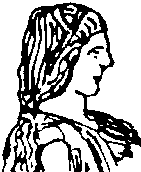 ΓΕΩΠΟΝΙΚΟ ΠΑΝΕΠΙΣΤΗΜΙΟ ΑΘΗΝΩΝ  ΓΕΝΙΚΗ ΔΙΕΥΘΥΝΣΗ ΔΙΟΙΚΗΤΙΚΩΝ ΥΠΗΡΕΣΙΩΝΔ/ΝΣΗ ΔΙΟΙΚΗΤΙΚΟΥ		ΤΜΗΜΑ Γ’ ΠΑΝΕΠΙΣΤΗΜΙΑΚΩΝ ΑΡΧΩΝ & ΟΡΓΑΝΩΝΤαχ. Δ/νση:  Ιερά Οδός 75, 118 55, ΑθήναΤηλ.: 210 529 4979, 4977Fax : 210 529 4906Πληροφορίες: Π. ΣούνταΙστότοπος: www.aua.grΗλεκτρον. Ταχυδρομείο: psanagn@aua.gr                                   dioikisi@aua.grΑθήνα, 26 Αυγούστου 2020Αριθ. πρωτ.:6466